St George’s Geography Overview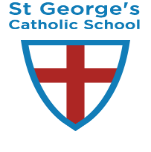 Year GroupAutumnSpringSummer1Weather & ClimateUnited KingdomLocal Area2Continents and oceansHot and cold placesMugumareno Village, Zambia3Climate zonesNorth AmericaRio and South- East Brazil4MountainsRiversRainforest5United KingdomVolcanoes and earthquakesSouth America- The Amazon6European Region (Greece)Local area and region